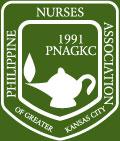 PHILIPPINE NURSES ASSOCIATION OF GREATER KANSAS CITYPNAGKC Scholarship Application The Philippine Nurses Association of Greater Kansas City (PNAGKC) is offering scholarship awards to student currently enrolled in an accredited school of nursing pursuing the following nursing degrees:a.   Undergraduate (Associate’s or Bachelor’s)b.   Graduate (Master’s and Doctoral)2. Criteria for Application:  a.    May be a first time or a previous recipient of PNAGKC scholarship award.b.    Must have been accepted and enrolled into an accredited nursing program. c.     Has GPA of 3.0 on a 4 scale or better.d.    Must be resident of Johnson, Jackson, Wyandotte, Platte, or Clay county.  Must have community involvement.Agree to 10-20 hours of volunteer service to PNAGKC to be complete within one year of receipt of scholarship. Volunteer service to PNAGKC may involve and not limited to:Participation in PNAGKC meetingsParticipation in other chapter eventsParticipation in PNAGKC volunteer services.3.Application must be received at the exact deadline or as posted date on envelope. The following documents must be submitted:Completed typed Application Form.Passport size photo.A copy of college transcript (unofficial transcript acceptable) (Note: A full transcript of course work from the undergraduate program is required if applicant is just beginning as a graduate student at the time of application) Letter of acceptance into the program is acceptable if applicant has not started attending program until semester following awarding of scholarship.(Note: Must provide the address of school and department personnel to confirm student acceptance and/or enrollment.Two (2) letters of recommendation – one from a peer and one from a faculty or supervisor.Verification of community involvement (A letter from the organization verifying volunteer community activities, or certificate of participation or recognition, or time sheets)Essay (500 word max) on “Why I Chose the Nursing Profession and How This Scholarship Will Help Me Attain My Goals”A copy of resume or curriculum vitae4. Applicant will be contacted by via email after all the process of selection is completed5.The recipient must be present at the PNAGKC general assembly meeting in July to receive the Certificate of Scholarship Award.Scholarship Application FormInstructions:Print the application, complete it, and:a. mail to: PNAGKC ℅ Irma L Wright                                                                                                                        6601 N Indiana Ave.                                                                                                                                 Gladstone, MO 64119*Applications must be postmarked on or before ____ May 20, 2021__________.b. Or email it to Ilabre@kc.rr.com *Online application accepted with complete requirements attached on or before ___ May 20, 2021_.All applicants will be notified of the results on ___ June 17, 2021_____. Incomplete applications will not be honored.Application Deadline. _____ May 20, 2021______________General InformationName with Full Credentials:  _________________________________________________Are you a member of the Philippine Nurses Association of Greater Kansas City? Yes___ No___Mailing Address: _________________________________________________Permanent Address (if different) _____________________________________E-mail: _________________________________________________Telephone Number: _________________________________________________School / Department Address to Send Award To: ___________________________________________________________________________________________________________________________________________________Academic Status (check one):UndergraduateADN BSNGraduateMastersDoctorate Name of School of Nursing_______________________________________Contact Name To Confirm Student Enrollment:_________________________Telephone Number: ______________________________________________E-mail Address: _________________________________________________2020 - 2021 Enrollment Status (check one):Full TimePart TimeSemester of the Program Completed: __________________Current GPA: _______________Anticipated Date of Graduation: ____________Biographical Information: Educational Experience (list most recent first)Name of Institution: _________________________________________________Address: _________________________________________________Degree Received: __________________		Date of Completion: _________________Name of School: _________________________________________________Address: _________________________________________________Degree Received: __________________		Date of Completion: _________________Name of School: _________________________________________________Address: _________________________________________________Degree Received: __________________		Date of Completion: _________________Work Experience (list most recent first)Present Employer: _________________________________________________Dates: __________________				Position: _________________Past Employer: _________________________________________________Dates: __________________				Position: _________________Past Employer: _________________________________________________Dates: __________________				Position: _________________Membership In Professional OrganizationOrganization: _________________________________________________Dates of Membership: __________________	Office Held / Committee: _______________Organization: _________________________________________________Dates of Membership: __________________	Office Held / Committee: _______________Organization: _________________________________________________Dates of Membership: __________________	Office Held / Committee: _______________Volunteer Community Activities(Attach copy of certificates verifying hours, timesheet acceptable)Organization: _________________________________________________Dates of Participation: _________________________________________________Description of Participation: ________________________________________________________________________________________________________________________________________________________________________________________________________________________________________________________________________________________________________________Organization: _________________________________________________Dates of Participation: _________________________________________________Description of Participation: ________________________________________________________________________________________________________________________________________________________________________________________________________________________________________________________________________________________________________________Organization: _________________________________________________Dates of Participation: _________________________________________________Description of Participation: ________________________________________________________________________________________________________________________________________________________________________________________________________________________________________________________________________________________________________________Disclaimer: PNAGKC reserves the right to cancel scholarship grants or awards based on availability of funds. The scholarship committee reserves the right to disqualify an applicant if requirements are not fully met and submitted in a timely manner.I certify that all information provided in this application is true and accurate to the best of my knowledge. I am aware that any misinformation provided and failure to meet all requirements will result in my disqualification from the scholarship program of PNAGKC.I also agree that this application and all credentials submitted by me and others on my behalf are true to the best of my knowledge, and that these will remain the property of PNAGKC.Printed Name: ________________________	Signature:  ________________________	PHILIPPINE NURSES ASSOCIATION OF GREATER KANSAS CITYPNAGKC Scholarship Recipient Volunteer Service AgreementAs the recipient of the Philippine Nurses Association of Greater Kansas City Scholarship Award, I, (insert name here) agree to 10 – 20 hours of volunteer service to PNAGKC to be completed within one year of receipt of scholarship.  This may include, but is not limited to: Participation in PNAGKC meetingsParticipation in other chapter eventsParticipation in PNAGKC volunteer activities___________________________			___________________________Recipient’s Printed Name				Scholarship Committee Chair Printed Name___________________________			___________________________Recipient’s Signature					Scholarship Committee Chair SignaturePHILIPPINE NURSES ASSOCIATION OF GREATER KANSAS CITYPHOTO RELEASE CONSENTI authorize the PNAGKC SCHOLARSHIP COMMITTEE to publish the attached photographI further consent that the attached photograph can be used for : ● Publication ● As part of an exhibit ● As part of a visual presentation I waive my right to compensation for the above uses. I hold the PNAGKC harmless from and against any claims against any claim for injury or compensation resulting from the activities authorized by this agreement. Furthermore, the photograph hereby submitted becomes a property of PNAGKC and I will not in any way claim or demand for its return. The term “photograph” as used in this agreement, shall mean motion picture or still photography in any format, as well as videotape, video disc and any other means of recording and reproducing images. Signature: _____________________                       Date:_________________________
Printed Name: _______________________________________________________ *Attach a most recent official photo of the scholarship recipient
(Passport size, black and white or colored picture accepted or digital images) 